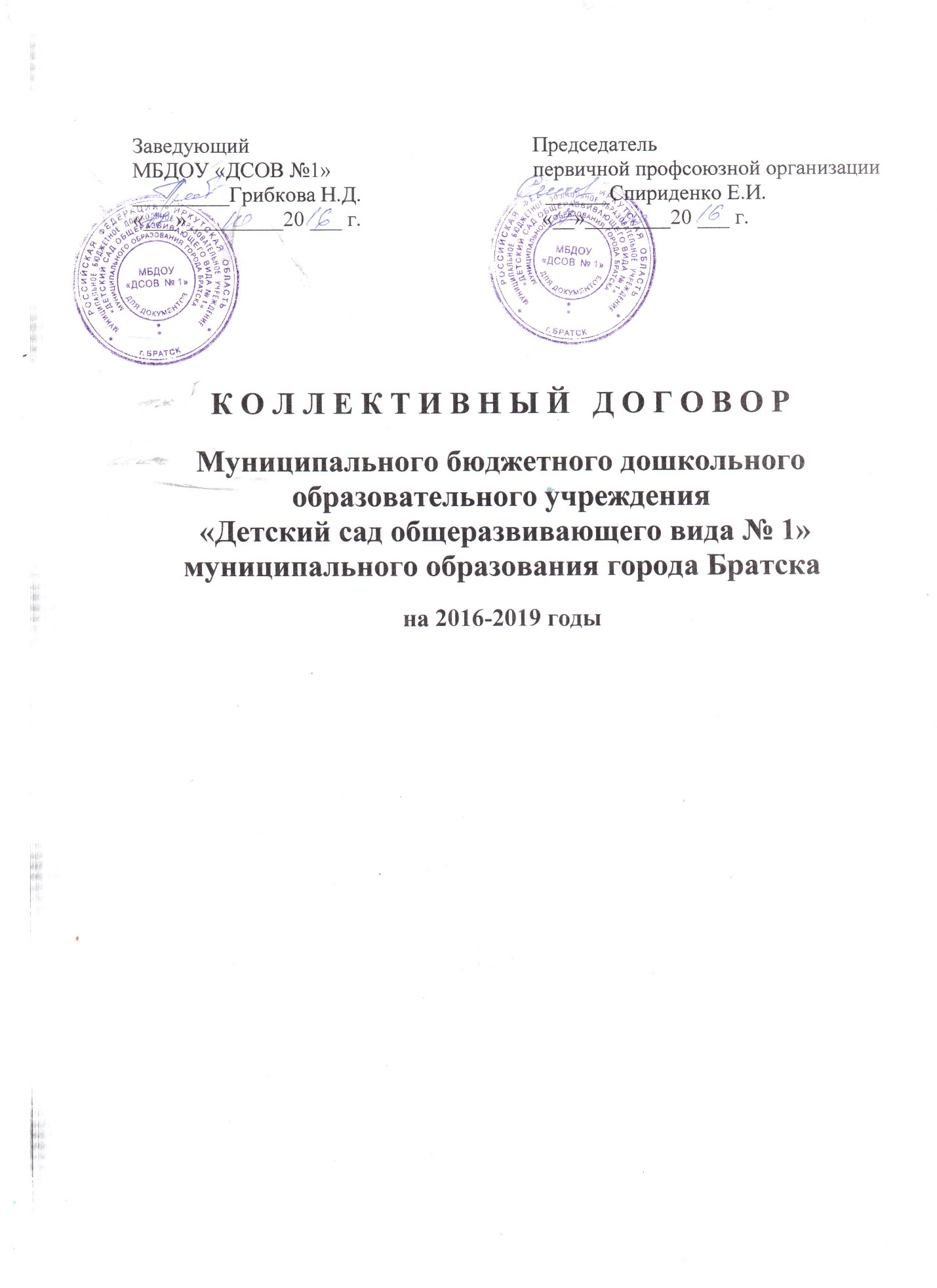 I. ОБЩИЕ ПОЛОЖЕНИЯ1.1. Настоящий коллективный договор заключен между работодателем и работниками в лице их представителей и является правовым актом, регулирующим социально-трудовые отношения в Муниципальном бюджетном дошкольном образовательном учреждении «Детский сад общеразвивающего вида №1» муниципального образования города Братска1.2. Основой для заключения коллективного договора являются:Трудовой кодекс Российской Федерации;Федеральный закон от 12 января 1996 года № 10-ФЗ «О профессиональных союзах, их правах и гарантиях деятельности»;Федеральный закон от 29 декабря 2012 года № 273-ФЗ «Об образовании в Российской Федерации»;Отраслевое соглашение по регулированию социально-трудовых отношений в сфере образования города Братска на 2015 - 2017 годыКоллективный договор заключен с целью определения взаимных обязательств работников и работодателя по защите социально-трудовых прав и профессиональных интересов работников общеобразовательной организации (далее по тексту – организация) и установлению дополнительных социально-экономических, правовых и профессиональных гарантий, льгот и преимуществ для работников, а также по созданию более благоприятных условий труда по сравнению с трудовым законодательством, иными нормативными правовыми актами и соглашениями.1.3. Сторонами коллективного договора являются:работники образовательной организации, являющиеся членами Общероссийского Профсоюза образования, в лице их представителя – председателя первичной профсоюзной организации: Спириденко Екатерины Игоревны. (далее по тексту – профком);работодатель, в лице руководителя образовательной организации: Грибковой Надежды Дмитриевны.1.4. Работники, не являющиеся членами Профсоюза, уполномочили профком представлять их интересы во взаимоотношениях с работодателем при разработке, заключении настоящего коллективного договора.1.5. Действие настоящего коллективного договора распространяется на всех работников организации, в том числе заключивших трудовой договор о работе по совместительству.1.6. Работодатель обязан ознакомить под роспись с текстом коллективного договора всех работников организации в течение 5-ти рабочих дней после его подписания.Профком обязуется разъяснять работникам положения коллективного договора, содействовать его реализации.1.7. Коллективный договор сохраняет свое действие в случае изменения наименования организации, реорганизации в форме преобразования, а также расторжения трудового договора с руководителем организации.1.8. При реорганизации (слиянии, присоединении, разделении, выделении, преобразовании) организации коллективный договор сохраняет свое действие в течение всего срока реорганизации.1.9. При смене формы собственности организации коллективный договор сохраняет свое действие в течение трех месяцев со дня перехода прав собственности.Любая из сторон имеет право направить другой стороне предложение о заключении нового коллективного договора или о продлении действующего на срок до трех лет, которое осуществляется в порядке, аналогичном порядку внесения изменений и дополнений в коллективный договор.1.10. При ликвидации организации коллективный договор сохраняет свое действие в течение всего срока проведения ликвидации.1.11. Изменения и дополнения в коллективный договор в течение срока его действия могут вноситься по совместному решению представителями сторон без созыва общего собрания (конференции) работников в порядке, установленном статьей 44 Трудового кодекса Российской Федерации. Вносимые изменения и дополнения в текст коллективного договора не могут ухудшать положение работников по сравнению с законодательством Российской Федерации.1.12. Контроль за ходом выполнения коллективного договора осуществляется сторонами в лице их представителей.1.13. Стороны коллективного договора обязуются проводить обсуждение итогов выполнения коллективного договора на общем собрании работников не реже одного раза в год.1.14. Локальные нормативные акты организации, содержащие нормы трудового права, являющиеся приложением к коллективному договору, принимаются по согласованию с выборным органом первичной профсоюзной организации.1.15. Работодатель обязуется обеспечивать гласность содержания и выполнения условий коллективного договора, размещает коллективный договор на сайте образовательной организации в сети Интернет.1.16. В течение срока действия коллективного договора ни одна из сторон не вправе прекратить в одностороннем порядке выполнение принятых на себя обязательств.1.17. Настоящий коллективный договор вступает в силу с момента его подписания сторонами и действует  в течении 3-х лет.II. ГАРАНТИИ ПРИ ЗАКЛЮЧЕНИИ, изменении И РАСТОРЖЕНИИТРУДОВОГО ДОГОВОРа2.1. Условия трудового договора не могут ухудшать положение работников по сравнению с нормами действующего трудового законодательства, отраслевого соглашения, настоящего коллективного договора.Работодатель не вправе требовать от работника выполнения работы, не обусловленной трудовым договором.2.2. Работодатель обязан при приеме на работу (до подписания трудового договора) ознакомить работников под роспись с настоящим коллективным договором, Уставом организации, правилами внутреннего трудового распорядка и иными локальными нормативными актами, непосредственно связанными с трудовой деятельностью, а также знакомить работников под роспись с принимаемыми впоследствии локальными нормативными актами, непосредственно связанными с их трудовой деятельностью.2.3. При приеме на работу педагогических работников, имеющих первую или высшую квалификационную категорию, а также ранее успешно прошедших аттестацию на соответствие занимаемой должности, после которой прошло не более 3 лет, испытание не устанавливается.2.4. Трудовой договор заключается с работником в письменной форме в двух экземплярах, каждый из которых подписывается работодателем и работником, один экземпляр под роспись передается работнику в день заключения. Трудовой договор является основанием для издания приказа о приеме на работу.Не допускается заключение гражданско-правового договора по должностям, занимаемым работниками в соответствии со штатным расписанием.2.5. Трудовой договор содержит обязательные условия, предусмотренные статьей 57 Трудового кодекса Российской Федерации режим рабочего времени и времени отдыха, льготы и компенсации. Условия трудового договора могут быть изменены только по соглашению сторон в письменной форме.2.6. Трудовой договор заключается на неопределенный срок для выполнения трудовой функции в соответствии с должностной инструкцией. Заключение срочного трудового договора с работником возможно только в случаях, предусмотренных статьей 59 Трудового кодекса Российской Федерации, и если трудовые отношения не могут быть установлены на неопределенный срок с учетом характера предстоящей работы или условий ее выполнения.2.7. Изменения условий трудового договора оформляются путем заключения дополнительных соглашений к трудовому договору, являющихся неотъемлемой частью заключенного трудового договора.2.8. Изменение определенных сторонами условий трудового договора, в том числе перевод на другую работу, производится только по письменному соглашению сторон трудового договора, за исключением случаев, предусмотренных частями второй и третьей статьи 72.2 Трудового кодекса Российской Федерации.Временный перевод педагогического работника на другую работу в случаях, предусмотренных частью 3 статьи 72.2 Трудового кодекса Российской Федерации, возможен только при наличии письменного согласия работника, если режим временной работы предусматривает увеличение рабочего времени работника по сравнению с режимом, установленным по условиям трудового договора.2.9. Работодатель сообщает выборному органу первичной профсоюзной организации в письменной форме не позднее, чем за три месяца до начала проведения соответствующих мероприятий, о сокращении численности или штата работников и о возможном расторжении трудовых договоров с работниками в соответствии с пунктом 2 части 1 статьи 81 Трудового кодекса Российской Федерации, при массовых увольнениях работников – также соответственно не позднее, чем за три месяца.Массовым является увольнение не менее 10% от общего числа работников в течение 30 дней.В случае массового увольнения работодатель вправе в целях сохранения рабочих мест вводить режим неполного рабочего времени (рабочего дня (смены), рабочей недели) на срок до шести месяцев с учетом мнения выборного профсоюзного органа в порядке, предусмотренном статьей 372 Трудового кодекса Российской Федерации.2.10. Работодатель обеспечивает преимущественное право на оставление на работе при сокращении штатов работников с более высокой производительностью труда и квалификацией. Кроме перечисленных в статье 179 Трудового кодекса Российской Федерации при равной производительности и квалификации преимущественное право на оставление на работе имеют работники:предпенсионного возраста (за 2 года до пенсии);проработавшие в организации свыше 10 лет;одинокие матери, воспитывающие ребенка в возрасте до 16 лет;одинокие отцы, воспитывающие ребенка в возрасте до 16 лет;родители, имеющие ребенка – инвалида в возрасте до 18 лет;награжденные государственными и (или) ведомственными наградами в связи с педагогической деятельностью;педагогические работники, приступившие к трудовой деятельности непосредственно после окончания образовательной организации высшего образования или профессиональной образовательной организации и имеющие трудовой стаж менее одного года.2.11. Работодатель обеспечивает работнику, увольняемому в связи с ликвидацией организации, сокращением численности или штата работников организации, право на время для поиска работы ( не менее 2  часов в неделю) с сохранением среднего заработка.2.12. Расторжение трудового договора в соответствии с пунктами 2, 3 и 5 части 1 статьи 81 Трудового кодекса российской Федерации с работником – членом Профсоюза по инициативе работодателя может быть произведено только по согласованию с выборным органом первичной профсоюзной организации.2.13. При принятии решений об увольнении работника в случае признания его по результатам аттестации несоответствующим занимаемой должности вследствие недостаточной квалификации принимать меры по переводу работника с его письменного согласия на другую имеющуюся у работодателя работу (как вакантную должность или работу, соответствующую квалификации работника, так и вакантную нижестоящую должность или нижеоплачиваемую работу), которую работник может выполнять с учетом его состояния здоровья.Характеристики на работников – членов Профсоюза, подлежащих аттестации, предварительно направлять в профсоюзный комитет на согласование (учет мнения).2.14. Прекращение трудового договора с работником может производиться только по основаниям, предусмотренным Трудовым кодексом Российской Федерации и иными федеральными законами.2.15. Выборный орган первичной профсоюзной организации обязуется осуществлять контроль за соблюдением работодателем трудового законодательства и иных нормативных правовых актов, содержащих нормы трудового права, при заключении, изменении и расторжении трудовых договоров с работниками.III. РАБОЧЕЕ ВРЕМЯ И ВРЕМЯ ОТДЫХА3. Стороны пришли к соглашению о том, что:3.1. В соответствии с требованиями трудового законодательства и иных нормативных правовых актов, содержащих нормы трудового права, а также соглашений режим рабочего времени и времени отдыха работников образовательной организации определяется настоящим коллективным договором, правилами внутреннего трудового распорядка, иными локальными нормативными актами, трудовыми договорами, расписанием занятий, графиками работы (сменности), согласованными с выборным органом первичной профсоюзной организации. 3.2. Для руководителя, работников из числа административно-хозяйственного, учебно-вспомогательного и обслуживающего персонала образовательной организации устанавливается нормальная продолжительность рабочего времени, которая не может превышать 40 часов в неделю.3.3. Для женщин, работающих в  местностях, приравненных к районам Крайнего Севера – устанавливается 36-часовая рабочая неделя, если меньшая продолжительность не предусмотрена иными законодательными актами. При этом заработная плата выплачивается в том же размере, что и при продолжительности еженедельной работы 40 часов.3.4. Для педагогических работников устанавливается сокращенная продолжительность рабочего времени – не более 36 часов в неделю.3.5. Изменение условий трудового договора осуществлять только в случаях, когда по причинам, связанным с изменением организационных или технологических условий труда (уменьшения количества часов по учебным планам и образовательным программам, групп , определенные сторонами условия трудового договора не могут быть сохранены.3.6. Ежедневная продолжительность рабочего времени педагогических и других работников не может превышать установленную законодательством.3.7. Учебная нагрузка педагогическим работникам, находящимся к началу учебного года в отпуске по уходу за ребенком до достижения им возраста трех лет либо в ином отпуске, устанавливается при распределении ее на очередной учебный год на общих основаниях, а затем передается для выполнения другим педагогам на период нахождения указанных работников в соответствующих отпусках.3.8. Привлечение работодателем работников к работе в сверхурочное время допускается только с письменного согласия работника и компенсируется в соответствии с трудовым законодательством.Работодатель может привлекать работников к сверхурочным работам в соответствии со статьей 99 Трудового кодекса Российской Федерации только с предварительного согласия выборного органа первичной профсоюзной организации.К работе в сверхурочное время не допускаются беременные женщины, работники в возрасте до восемнадцати лет, другие категории работников в соответствии с Трудовым кодексом Российской Федерации и иными федеральными законами.Продолжительность работы сверх нормы рабочего времени в день, установленная графиком сменности, является сверхурочной работой ( например, из-за неявки на работу сменщика).В целях экономии времени воспитателей и других работников при составлении графиков работы, перерывы в рабочем времени, не связанные с отдыхом и приемом пищи, не допускаются.Вместо режима рабочего времени с разделением его на части предусматривать режим работы с разной ежедневной продолжительностью, имея ввиду установление суммированного рабочего времени. 3.9. Работодатель обязан согласовывать с выборным органом первичной профсоюзной организации перечень должностей работников с ненормированным рабочим днем.3.10. Работа в выходные и праздничные дни запрещается. Привлечение работников к работе в выходные и нерабочие праздничные дни производится с их письменного согласия в случае необходимости выполнения заранее непредвиденных работ, от срочного выполнения которых зависит в дальнейшем нормальная работа образовательной организации.Без согласия работников допускается привлечение их к работе в случаях, определенных частью третьей статьи 113 Трудового кодекса Российской Федерации.В других случаях привлечение к работе в выходные и нерабочие праздничные дни допускается с письменного согласия работника и с учетом мнения выборного органа первичной профсоюзной организации.Привлечение работника к работе в выходные и нерабочие праздничные дни производится по письменному распоряжению работодателя.3.11. Привлечение работников к выполнению работы, не предусмотренной должностными обязанностями, трудовым договором, допускается только по письменному распоряжению работодателя с письменного согласия работника, с дополнительной оплатой и с соблюдением требований статей 60, 97 и 99 Трудового кодекса Российской Федерации.3.12. В течение рабочего дня (смены) работникам предоставляется перерыв для отдыха и питания, время и продолжительность которого определяется правилами внутреннего трудового распорядка образовательной организации.Для педагогических работников и учебно – вспомогательного персонала, осуществляющего присмотр и уход за детьми, перерыв для приема пищи не устанавливается, им обеспечивается возможность приема пищи в свободное от занятий время или одновременно с воспитанниками, или отдельно в специально отведенном для этой цели помещении.3.13. Педагогическим работникам предоставляется ежегодный основной удлиненный оплачиваемый отпуск, продолжительность которого устанавливается Правительством Российской Федерации, остальным работникам предоставляется ежегодный основной оплачиваемый отпуск продолжительностью 28 календарных дней с сохранением места работы (должности) и среднего заработка.  (приложение  5)Отпуск за первый год работы предоставляется работникам по истечении шести месяцев непрерывной работы в образовательной организации, за второй и последующий годы работы – в соответствии с графиком предоставления отпусков. По соглашению сторон оплачиваемый отпуск может быть предоставлен работникам и до истечения шести месяцев.При предоставлении ежегодного отпуска работникам за первый год работы, в том числе до истечения шести месяцев работы, его продолжительность устанавливается в соответствии с законодательством, отпуск полностью оплачивается.Исчисление продолжительности отпуска пропорционально проработанному времени осуществляется только в случае выплаты денежной компенсации за неиспользованный отпуск при увольнении работника.3.14. Очередность предоставления оплачиваемых отпусков определяется ежегодно в соответствии с графиком отпусков, утверждаемым работодателем по согласованию с выборным органом первичной профсоюзной организации не позднее, чем за две недели до наступления календарного года.О времени начала отпуска работник должен быть письменно извещен не позднее, чем за две недели до его начала.Продление, перенесение, разделение и отзыв из оплачиваемого отпуска производится с согласия работника в случаях, предусмотренных статьями 124-125 Трудового кодекса Российской Федерации.3.15. Преимущественное право на ежегодный отпуск в летнее время или любое удобное для них время имеют следующие работники :- одинокие родители;- женщины, имеющие 3 и более детей до 14 лет;- работники при наличии у них путевок на лечение. 3.16. В соответствии с законодательством работникам предоставляются ежегодные дополнительные оплачиваемые отпуска:--за работу в местности, приравненной к районам Крайнего Севера 16 календарных дней.Работникам, которым по условиям трудового договора установлен ненормированный рабочий день, предоставляется дополнительный оплачиваемый отпуск за ненормированный рабочий день. Перечень должностей этих работников и продолжительность дополнительного оплачиваемого отпуска за ненормированный рабочий день определяется в соответствии со статьей 119 Трудового кодекса Российской Федерации по согласованию с выборным органом первичной профсоюзной организации.3.17. При исчислении общей продолжительности ежегодного оплачиваемого отпуска дополнительные оплачиваемые отпуска суммируются с ежегодным основным оплачиваемым отпуском.3.18. Ежегодный оплачиваемый отпуск продлевается в случае временной нетрудоспособности работника, наступившей во время отпуска, либо переносится на другое время по заявлению работника.Ежегодный оплачиваемый отпуск по соглашению между работником и работодателем переносится на другой срок при несвоевременной оплате времени отпуска либо при предупреждении работника о начале отпуска позднее, чем за две недели.При увольнении работнику выплачивается денежная компенсация за неиспользованный отпуск пропорционально отработанному времени. Работнику, проработавшему 11 месяцев, выплачивается компенсация за полный рабочий год.Денежная компенсация за неиспользованный отпуск при увольнении работника исчисляется исходя из количества неиспользованных дней отпуска с учетом рабочего года работника.При исчислении стажа работы при выплате денежной компенсации за неиспользованный отпуск при увольнении  необходимо учесть, что: все дни отпусков, предоставляемых по просьбе работника без сохранения заработной платы, если их общая продолжительность превышает 14 календарных дней в течение рабочего года, должны исключаться из подсчета стажа, дающего право на выплату компенсации за неиспользованный отпуск при увольнении; излишки, составляющие менее половины месяца, исключаются из подсчета, а излишки, составляющие не менее половины месяца, округляются до полного месяца.3.19. Стороны договорились о предоставлении работникам образовательной организации дополнительного оплачиваемого отпуска за счет средств фонда экономии заработной платы и других внебюджетных источников в следующих случаях:для сопровождения 1 сентября детей младшего школьного возраста в школу –1 календарный день;бракосочетания детей работников –   1  календарный день;бракосочетания работника –  1 календарный день;похорон близких родственников –  3  календарных дня;председателю выборного органа первичной профсоюзной организации – 3 календарных дня..3.20. Исчисление среднего заработка для оплаты ежегодного отпуска производится в соответствии со статьей 139 Трудового кодекса Российской Федерации.3.21. Отпуска без сохранения заработной платы предоставляются работнику по семейным обстоятельствам и другим уважительным причинам продолжительностью, определяемой по соглашению между работником и работодателем.3.22. Работодатель обязуется предоставить отпуск без сохранения заработной платы, на основании письменного заявления работника в сроки, указанные работником, в следующих случаях:родителям, воспитывающим детей в возрасте до 14 лет – 14 календарных дней;в связи с переездом на новое место жительства –  3 календарных дня;для проводов детей на военную службу –  3 календарных дня;тяжелого заболевания близкого родственника – 10 календарных дней;работающим пенсионерам по старости (по возрасту) – до 14 календарных дней в году;родителям и женам (мужьям) военнослужащих, погибших или умерших вследствие ранения, контузии или увечья, полученных при исполнении обязанностей военной службы, либо вследствие заболевания, связанного с прохождением военной службы – до 14 календарных дней в году;работающим инвалидам – до 60 календарных дней в году.3.23. Дополнительный выходной день без сохранения заработной платы предоставляется по письменному заявлению родителя (опекуна, попечителя), работающего в районах Крайнего Севера и приравненных к ним местностях, имеющего ребенка в возрасте до 16 лет (ст. 319 ТК РФ).Предоставлять 4 дополнительных выходных дня в месяц работнику для ухода за ребенком-инвалидом в дни, указанные в письменном заявлении работника (ст. 262 ТК РФ).3.24. Педагогическим работникам не реже чем через каждые десять лет непрерывной педагогической работы предоставляется длительный отпуск сроком до одного года.Длительный отпуск предоставляется на основании письменного заявления работника, направленного в адрес работодателя не позднее, чем за две недели до его начала.3.25. Продолжительность рабочего дня или смены, непосредственно предшествующих нерабочему праздничному дню, уменьшается на один час.Данное правило применяется и в случаях переноса в установленном порядке предпраздничного дня на другой день недели с целью суммирования дней отдыха.В случае невозможности уменьшения продолжительности работы (смены) в предпраздничный день переработка компенсируется предоставлением дополнительного времени отдыха или с согласия работника оплатой по нормам, установленным для сверхурочной работы.3.26. Выборный орган первичной профсоюзной организации обязуется:-осуществлять контроль за соблюдением работодателем требований трудового законодательства и иных нормативных правовых актов, содержащих нормы трудового права, соглашений, локальных нормативных актов, настоящего коллективного договора по вопросам рабочего времени и времени отдыха работников;-предоставлять по запросу работодателя мотивированное мнение (либо согласование) при принятии локальных нормативных актов, регулирующих вопросы рабочего времени и времени отдыха работников, с соблюдением сроков и порядка, установленных статьей 372 Трудового кодекса Российской Федерации;-вносить работодателю представления об устранении выявленных нарушений.IV. ПРОФЕССИОНАЛЬНАЯ ПОДГОТОВКА, ПЕРЕПОДГОТОВКАИ ПОВЫШЕНИЕ КВАЛИФИКАЦИИ РАБОТНИКОВ4. Стороны пришли к соглашению о том, что:4.1. Работодатель определяет необходимость профессиональной подготовки и переподготовки кадров для нужд учреждения.4.2. Работодатель с учетом мнения (либо по согласованию) профкома определяет формы профессиональной подготовки, переподготовки и повышения квалификации работников, перечень необходимых профессий и специальностей на каждый календарный год с учетом перспектив развития учреждения.4.3. Работодатель обязуется:4.3.1. Организовывать профессиональную подготовку, переподготовку и повышение квалификации педагогических работников.4.3.2. Организовывать повышение квалификации педагогических работников не реже чем один раз в три года. 4.3.3. В случае высвобождения работников и одновременного создания рабочих мест осуществлять опережающее обучение высвобождаемых работников для трудоустройства на новых рабочих местах.4.3.4. В случае направления работника для повышения квалификации сохранять за ним место работы (должность), среднюю заработную плату по основному месту работы и, если работник направляется для повышения квалификации в другую местность, оплатить ему командировочные расходы (суточные, проезд к месту обучения и обратно, проживание) в порядке и размерах, предусмотренных для лиц, направляемых в служебные командировки.4.3.5. Предоставлять гарантии и компенсации работникам, совмещающим работу с успешным обучением в учреждениях высшего, среднего профессионального образования при получении ими образования соответствующего уровня впервые в порядке, предусмотренном статьями 173 – 176 Трудового кодекса Российской Федерации.Предоставлять гарантии и компенсации, указанные в части первой настоящего пункта, также работникам, получающим второе профессиональное образование соответствующего уровня в рамках прохождения профессиональной подготовки, переподготовки, повышения квалификации, обучения вторым профессиям (например, если обучение осуществляется по профилю деятельности учреждения, по направлению образовательной организации).4.3.6. При совпадении ежегодного основного и дополнительных отпусков с учебным отпуском переносить по заявлению работника основной и дополнительный отпуска на другое время.V. ОПЛАТА И НОРМИРОВАНИЕ ТРУДА5. Оплата труда работников производится на основании Положения об оплате труда, действующего в образовательной организации.5.1. Заработная плата выплачивается работникам за текущий месяц не реже чем каждые полмесяца в денежной форме. Днями выплаты заработной платы являются:  15  и 30 число месяца.При выплате заработной платы работнику вручается расчетный листок, с указанием:составных частей заработной платы, причитающейся ему за соответствующий период;размеров иных сумм, начисленных работнику, в том числе денежной компенсации за нарушение работодателем установленного срока соответственно выплаты заработной платы, оплаты отпуска, выплат при увольнении и (или) других выплат, причитающихся работнику;размеров и оснований произведенных удержаний;общей денежной суммы, подлежащей выплате.Форма расчетного листка утверждается работодателем с учетом мнения выборного органа первичной профсоюзной организации.5.2. Заработная плата исчисляется в соответствии с трудовым законодательством и включает в себя ставки заработной платы, оклады (должностные оклады); доплаты и надбавки компенсационного характера, в том числе за работу во вредных и тяжелых условиях труда; за работу в условиях, отклоняющихся от нормальных (при выполнении работ различной квалификации, совмещении профессий (должностей), сверхурочной работе, работе в ночное время, выходные и нерабочие праздничные дни и при выполнении работ в других условиях, отклоняющихся от нормальных); иные выплаты компенсационного характера за работу, не входящую в должностные обязанности; выплаты стимулирующего характера.Заработная плата начисляется в соответствии с Положение об оплате труда, принятом в дошкольной организации, с учетом достигнутых в работе результатов.5.3. Оплата труда работников в ночное время (с 22 часов до 6 часов) производится в повышенном размере 35 процентов часовой тарифной ставки (части оклада (должностного оклада), рассчитанного за час работы) за каждый час работы в ночное время. 5.4. В случае задержки выплаты заработной платы на срок более 15 дней или выплаты заработной платы не в полном объеме, работник имеет право приостановить работу на весь период до выплаты задержанной суммы, известив об этом работодателя в письмен ной форме. При этом он не может быть подвергнут дисциплинарному взысканию.5.5. Работодатель обязан возместить работнику, вынужденно приостановившему работу в связи с задержкой выплаты заработной платы на срок более 15 дней, не полученный им заработок за весь период задержки, а также средний заработок за период приостановления им исполнения трудовых обязанностей.5.6. При нарушении работодателем установленного срока выплаты заработной платы, оплаты отпуска, выплат при увольнении и других выплат, причитающихся работнику, работодатель обязан выплатить их с учетом процентов (денежной компенсации) в размере не ниже одной  сто пятидесятой, действующей в это время ставки рефинансирования Центрального банка Российской Федерации от невыплаченных в срок сумм за каждый день задержки, начиная со следующего дня после установленного срока выплаты по день фактического расчета включительно. Обязанность выплаты указанной денежной компенсации возникает независимо от наличия вины работодателя.5.7. Изменение условий оплаты труда, предусмотренных трудовым договором, осуществляется при наличии следующих оснований (указываются возможные основания):при присвоении квалификационной категории – со дня вынесения решения аттестационной комиссией;при изменении (увеличении) продолжительности стажа работы в образовательной организации (выслуга лет);при присвоении почетного звания – со дня присвоения почетного звания уполномоченным органом;при присуждении ученой степени доктора или  кандидата наук – со дня принятия Министерством образования и науки Российской Федерации  решения о выдаче диплома.5.8. Работодатель уведомляет молодых специалистов из числа педагогических работников, впервые приступивших к работе по специальности в образовательной организации после окончания образовательной организации высшего образования или профессиональной образовательной организации, о праве на получение единовременного денежного пособия, а также оказывает необходимое содействие.5.9. Работодатель устанавливает дополнительный повышающий коэффициент молодым специалистам которые получили среднее или высшее профессиональное образование и впервые поступили на работу по полученной специальности в течение одного года после окончания образовательного учреждения, на период первых трех лет их работы в образовательных организациях. в первый год - 30 процентов минимального размера оклада (ставки); во второй год - 20 процентов минимального размера оклада (ставки); в третий год - 10 процентов минимального размера оклада (ставки).Основаниями установления дополнительного повышающего коэффициента молодым специалистам являются: наличие документа об образовании и о квалификации, подтверждающего получение среднего профессионального или высшего образования; работа в образовательной организации по специальности.        5.10. Установить ежемесячную надбавку в размере не менее 20% от ставки заработной платы (должностного оклада) за счет средств фонда оплаты труда организации лицам, награжденным знаками отличия в сфере образования и науки, государственными наградами за заслуги в сфере образования, имеющим почетные звания Российской Федерации и союзных республик, входящих в состав СССР.         5.11.Установить надбавку в размере 20% от ставки заработной платы (должностного оклада) сроком на один год победителям, призерам областных конкурсов «Воспитатель года» и других отраслевых конкурсов профессионального мастерства.5.12. Сохранять педагогическим работникам в течение двух лет после истечения периодов длительной нетрудоспособности, нахождения в отпуске по беременности и родам, по уходу за ребенком, в длительном отпуске (до одного года), предоставляемого после осуществления десяти лет преподавательской деятельности, размер оплаты труда с учетом присвоенной квалификационной категории, если срок ее действия истек в указанные периоды, а также до наступления пенсионного возраста сохранять педагогическим работникам размер оплаты труда с учетом присвоенной квалификационной категории, если до ухода на пенсию по возрасту осталось менее двух лет.5.13. Оплата труда работников, занятых на работах с вредными и (или) опасными условиями труда, производится по результатам специальной оценки условий труда (аттестации рабочих мест) в повышенном размере по сравнению с тарифными ставками (окладами), установленными для различных видов работ с нормальными условиями труда.В приложении № 3 к настоящему коллективному договору устанавливаются конкретные дифференцированные размеры повышения оплаты труда в зависимости от условий труда, при этом минимальный размер повышения оплаты труда работникам, занятым на работах с вредными и (или) опасными условиями труда не может быть менее 4% тарифной ставки (оклада), установленной для различных видов работ с нормальными условиями труда.5.14. Экономия средств фонда оплаты труда направляется на премирование, оказание материальной помощи, оплаты дополнительных отпусков работникам, что фиксируется в локальных нормативных актах (положениях) образовательной организации.5.15. В период приостановки приема детей по санитарно-эпидемиологическим, климатическим и другим основаниям, являющийся рабочим временем педагогических и других работников образовательной организации, если иной режим работы в эти дни не определен учредителем, за ними сохраняется заработная плата в установленном порядке.5.16. Штаты организации формируются с учетом установленной предельной наполняемости групп. 5.17. При оплате труда работнику в случае совмещения должностей производить доплату с учетом его квалификации (квалификационной категории по совмещаемой должности).5.18. Минимальная заработная плата не может быть ниже минимального размера оплаты труда, с начислением на него компенсационных выплат.VI. Социальные гарантии и льготы6. Стороны пришли к соглашению о том, что:6.1. Гарантии и компенсации работникам предоставляются в следующих случаях:при заключении трудового договора (гл. 10, 11 ТК РФ);при переводе на другую работу (гл. 12 ТК РФ);при расторжении трудового договора (гл. 13 ТК РФ);по вопросам оплаты труда (гл. 20-22 ТК РФ);при направлении в служебные командировки (гл. 24 ТК РФ);при совмещении работы с обучением (гл. 26 ТК РФ);при предоставлении ежегодного оплачиваемого отпуска (гл. 19 ТК РФ);в связи с задержкой выдачи трудовой книжки при увольнении (ст. 84.1 ТК РФ);в других случаях, предусмотренных трудовым законодательством.6.2. Работодатель обязуется:6.2.1. Обеспечивать право работников на обязательное социальное страхование от несчастных случаев на производстве и профессиональных заболеваний и осуществлять обязательное социальное страхование работников в порядке, установленном федеральными законами и иными нормативными правовыми актами.6.2.2. Вести учет работников, нуждающихся в улучшении жилищных условий, а также ходатайствует перед органом местного самоуправления о предоставлении жилья нуждающимся работникам и выделении ссуд на его приобретение (строительство).6.2.3. Ежегодно отчислять в первичную профсоюзную организацию денежные средства в размере  1% рублей на проведение культурно-массовой и физкультурно-оздоровительной работы.6.2.4. Оказывать из внебюджетных средств и средств фонда экономии заработной платы материальную помощь работникам, уходящим на пенсию по старости, неработающим пенсионерам, инвалидам и другим работникам организации по утвержденным с учетом мнения (либо по согласованию) профкома перечню оснований предоставления материальной помощи и ее размерам.           6.2.5. Производить оплату один раз в два года за счет средств работодателя стоимости проезда и провоза багажа в пределах территории РФ к месту использования отпуска и обратно в соответствии с Постановлением администрации МО г. Братска от 23.10.2013 № 2840 «Об утверждении Порядка компенсации расходов на оплату стоимости проезда и провоза багажа к месту использования отпуска и обратно, а также расходов, связанных с переездом, для лиц, работающих в органах местного самоуправления муниципального образования города Братска и муниципальных учреждениях города Братска, и неработающих членов их семей». Право на компенсацию указанных расходов возникает у работника одновременно с правом на получение ежегодного оплачиваемого отпуска за первый год работы в Учреждении. А также оплачивать стоимость проезда и провоза багажа к месту использования отпуска неработающим членам семей работника (мужу, жене, несовершеннолетним детям, фактически проживающим с работником).6.2.6.. В целях обеспечения гарантий, установленных пунктами 6.2.4. – 6.2.5. настоящего раздела своевременно оформить и направить в адрес учредителя соответствующую заявку в срок до утверждения бюджета муниципального образования на очередной финансовый год.VII. Охрана труда и здоровья7. Стороны обязуются заключать соглашение по охране труда для реализации права работников на здоровые и безопасные условия труда, внедрение современных средств безопасности труда, предупреждающих производственный травматизм и возникновение профессиональных заболеваний.7.1. Работодатель обязуется:7.1.1. Обеспечивать безопасные и здоровые условия труда при проведении образовательного процесса.7.1.2. Создать систему управления охраной труда и обеспечить её функционирование 7.1.3. Ввести в штатное расписание образовательной организации (с численностью работников свыше 50 человек) службу (специалиста) по охране труда, либо принять иные меры по организации работы по условиям и охране труда соответствии с требованиями законодательства.7.1.4. Осуществлять ежегодное планирование мероприятий по улучшению условий и охране труда в соответствии с законодательством с обоснованием потребных финансовых средств, финансирование (выделение средств) на проведение мероприятий, в том числе на обучение работников безопасным приемам работ, проведение специальной оценки условий труда, прохождение обязательных предварительных и периодических медицинских осмотров работников, санитарно-гигиеническую подготовку и другие из всех источников финансирования в необходимом размере, но не менее 0,2% от суммы затрат на образовательные услуги с рассмотрением на совместных совещаниях один раз в полгода результатов выполнения Плана.7.1.5. Использовать возможность возврата части страховых взносов (до 20%) на предупредительные меры по улучшению условий и охраны труда, предупреждению производственного травматизма.7.1.6. Обеспечить обучение по охране труда и проверку знаний требований охраны труда работников, в том числе руководителей организаций в установленном законодательством порядке7.1.7. Обеспечить разработку, утверждение, своевременное обновление и согласование с выборным органом первичной профсоюзной организации инструкций по охране труда по видам работ и профессиям в соответствии со штатным расписанием7.1.8. Обеспечить наличие, хранение и своевременное ведение документации по охране труда на рабочих местах в соответствии с законодательством.7.1.9. Обеспечить по окончании сроков действия аттестации рабочих мест по условиям труда проведение специальной оценки условий труда с привлечением аккредитованных организаций в соответствии с требованием законодательства.(приложение 47.1.10. Предоставлять гарантии и компенсации в размере и на условиях, предусмотренных статьями 92, 117 и 147 Трудового кодекса Российской Федерации работникам, условия труда которых отнесены к вредным и (или) опасным по результатам специальной оценки условий труда, по согласованию с первичной профсоюзной организацией в соответствии с приложением № 3  к настоящему коллективному договору.Сохранять до проведения специальной оценки условий труда гарантии и компенсации работникам, занятым на работах с вредными и (или) опасными условиями труда, установленные в соответствии с порядком, действовавшим до дня вступления в силу Федерального закона от 28.12.2013 г. № 426-ФЗ «О специальной оценке условий труда», установленные Коллективным договором, при условии сохранения соответствующих условий труда на рабочем месте, явившихся основанием для назначения реализуемых компенсационных мер.7.1.11. Обеспечивать работников сертифицированной спецодеждой и другими средствами индивидуальной защиты (СИЗ), молоком или другими равноценными пищевыми продуктами, смывающими и обезвреживающими средствами в соответствии с установленными нормами. ( приложение 2, 4)7.1.12. Обеспечить за счет средств работодателя проведение обязательных предварительных (при поступлении на работу) и периодических медицинских осмотров, обязательных психиатрических освидетельствований работников в соответствии с законодательством, а также прививок – согласно Национального календаря прививок, с сохранением за ними места работы (должности) и среднего заработка.7.1.13. Обеспечить своевременность обучения работников образовательной организации санитарно-гигиеническим нормам и правилам за счёт средств работодателя.7.1.14. Обеспечивать соблюдение санитарных норм и правил по тепловому режиму, освещённости и другим условиям в помещениях.7.1.15. Обеспечивать своевременное информирование в течение суток и организацию расследования в случае возникновения несчастных случаев на производстве в соответствии с действующим законодательством.7.1.16. Обеспечить условия электробезопасности и теплоэнергобезопасности в образовательной организации в соответствии с требованиями нормативно-правовых актов. 7.1.17. Создать на паритетной основе совместно с выборным органом первичной профсоюзной организации комиссию по охране труда для осуществления многоступенчатого контроля за состоянием условий и охраны труда, выполнением соглашения по охране труда.Предоставлять необходимое время уполномоченному (доверенному) лицу по охране труда профсоюзного комитета и членам совместного комитета (комиссии) по охране труда для выполнения возложенных на них обязанностей по осуществлению административно-общественного контроля охраны труда, но не менее чем 2 часа рабочего времени в месяц с оплатой по среднему заработку.7.1.18. Оказывать содействие главному техническому, внештатному техническому инспекторам труда Профсоюза, членам комиссии по охране труда, уполномоченному (доверенному лицу) по охране труда профсоюзного комитета в проведении контроля за состоянием охраны труда в образовательной организации. В случае выявления ими нарушения прав работников на здоровые и безопасные условия труда принимать меры к их устранению.7.1.19. Обеспечить соблюдение прав работников на оплату времени простоя из расчёта его среднего заработка в случаях:прекращения работником работы, угрожающей его жизни и здоровью;отстранения от работы работника, не прошедшего в установленном порядке обучение и проверку знаний по охране труда по вине работодателя; отстранения от работы работника, не прошедшего обязательные периодические медицинские осмотры, санитарно-гигиеническую подготовку по вине работодателя.7.1.20. Обеспечить обязательное страхование работников от несчастных случаев на производстве и профессиональных заболеваний.7.1.21. Обеспечить выполнение обязательств, принятых в настоящем Коллективном договоре и соглашении по улучшению условий и охране труда с рассмотрением результатов контроля на совместных совещаниях с профсоюзным комитетом.7.2. Работодатель гарантирует наличие оборудованного помещения для отдыха и приема пищи работников образовательной организации.7.3. Профсоюзный комитет обязуется:7.3.1. Избрать уполномоченного по охране труда и организовать его работу в соответствии с Положением об уполномоченном (доверенном) лице по охране труда профсоюзного комитета образовательной организации, утверждённым постановлением Исполнительного комитета Профсоюза работников народного образования и науки Российской Федерации №13-12 от 26 марта 2013 года и другими нормативными актами.7.3.2. Осуществлять контроль за соблюдением законодательства об охране труда, правил и норм охраны труда в образовательной организации.7.3.3. Обеспечивать участие уполномоченного (доверенного) лица по охране труда в обучении по охране труда, в том числе семинарах по охране труда, проводимых вышестоящими профсоюзными организациями.7.3.4. Организовывать участие уполномоченного по охране труда от профсоюзного комитета в конкурсах по охране труда, в т.ч., в ежегодном смотре-конкурсе «Лучший уполномоченный по охране труда Профсоюза» Иркутской области и Общероссийском смотре-конкурсе на звание «Лучший уполномоченный по охране труда Профсоюза работников народного образования и науки Российской Федерации», проводимом один раз в два года.7.3.5. Осуществлять защитные функции по соблюдению прав членов Профсоюза на здоровые и безопасные условия труда, гарантии и компенсации работникам, занятым во вредных и (или) опасных условиях труда, участвовать в рассмотрении трудовых споров, заявлений и обращений членов профсоюза, связанных с нарушением законодательства об охране труда, представлять интересы членов Профсоюза в органах государственной власти, в суде.7.3.6. Принимать участие в расследовании несчастных случаев, происшедших с работниками образования во время трудового процесса. 7.3.7. Обеспечивать подготовку заключений на локальные нормативные акты образовательной организации, содержащие требования охраны труда.7.3.8. Оказывать методическую помощь руководителю образовательной организации по вопросам охраны труда.VIII. Гарантии профсоюзной деятельности8.1. Работодатель обеспечивает по письменному заявлению работника ежемесячное бесплатное перечисление на счет профсоюзной организации членских профсоюзных взносов из заработной платы работников, являющихся членами Профсоюза, одновременно с выдачей заработной платы.8.2. Работнику, не являющемуся членом Профсоюза, уполномочившему выборный орган первичной профсоюзной организации представлять его законные интересы во взаимоотношениях с работодателем, руководитель обеспечивает по его письменному заявлению ежемесячное перечисление на счет первичной профсоюзной организации денежных средств из его заработной платы в размере 1%.8.3. В целях создания условий для успешной деятельности первичной профсоюзной организации и ее выборного органа в соответствии с Трудовым кодексом Российской Федерации, Федеральным законом «О профессиональных союзах, их правах и гарантиях деятельности», иными федеральными законами, настоящим коллективным договором работодатель обязуется:8.3.1. При принятии локальных нормативных актов, затрагивающих права работников образовательной организации, учитывать мнение выборного органа первичной профсоюзной организации в порядке и на условиях, предусмотренных трудовым законодательством и настоящим коллективным договором;8.3.2. Соблюдать права Профсоюза, установленные законодательством и настоящим коллективным договором;8.3.3. Не препятствовать представителям Профсоюза в посещении рабочих мест, на которых работают члены Профсоюза, для реализации уставных задач и представленных законодательством прав (статья 370 Трудового кодекса Российской Федерации, статьи 11, 19 Федерального закона «О профессиональных союзах, их правах и гарантиях деятельности»);8.3.4. Безвозмездно предоставлять выборному органу первичной профсоюзной организации помещения как для постоянной работы выборного органа первичной профсоюзной организации, так и для проведения заседаний, собраний, хранения документов, а также предоставить возможность размещения информации в доступном для всех работников месте; 8.3.5. Предоставлять выборному органу первичной профсоюзной организации в бесплатное пользование необходимые для его деятельности оборудование, транспортные средства, средства связи и оргтехники; 8.3.6. Осуществлять техническое обслуживание оргтехники и компьютеров, множительной техники, необходимой для деятельности выборного органа первичной профсоюзной организации, а также осуществлять хозяйственное содержание, ремонт, отопление, освещение, уборку и охрану помещения, выделенного выборному органу первичной профсоюзной организации;8.3.7. Контролировать соблюдение работодателем гарантированных законом социально-трудовых и иных прав и свобод, принуждения, увольнения или иных форм воздействия в отношении любого работника в связи с его членством в Профсоюзе и (или) профсоюзной деятельностью.8.3.8. Привлекать представителей выборного органа первичной профсоюзной организации для осуществления контроля за правильностью расходования фонда оплаты труда, фонда экономии заработной платы, внебюджетного фонда.8.4. Взаимодействие работодателя с выборным органом первичной профсоюзной организации осуществляется при:установлении системы оплаты труда работников, включая порядок стимулирования труда в организации;принятии правил внутреннего трудового распорядка;составлении графиков сменности;установлении сроков выплаты заработной платы работникам;привлечении к сверхурочным работам;привлечении к работе в выходные и нерабочие праздничные дни;установлении очередности предоставления отпусков;принятии решений о режиме работы в период отмены образовательного процесса по санитарно-эпидемиологическим, климатическим и другим основаниям;принятии решения о временном введении режима неполного рабочего времени при угрозе массовых увольнений и его отмены;утверждении формы расчетного листка;определении форм подготовки работников и дополнительного профессионального образования работников, перечень необходимых профессий и специальностей;определении сроков проведения специальной оценки условий труда;формировании аттестационной комиссии в образовательной организации;формировании комиссии по урегулированию споров между участниками образовательных отношений;принятии локальных нормативных актов организации, закрепляющих нормы профессиональной этики педагогических работников;изменении условий труда;установлении перечня должностей работников с ненормированным рабочим днем;представлении к присвоению почетных званий;представлении к награждению отраслевыми наградами и иными наградами;установлении размеров повышенной заработной платы за вредные и (или) опасные и иные особые условия труда;установлении размеров повышения заработной платы за работу в ночное время;распределении учебной нагрузки;утверждении расписания занятий;установлении, изменении размеров выплат стимулирующего характера;распределение премиальных выплат и использование фонда экономии заработной платы.8.5. С учетом мотивированного мнения выборного органа первичной профсоюзной организации производится расторжение трудового договора с работниками, являющимися членами Профсоюза, по следующим основаниям:сокращение численности или штата работников организации;несоответствие работника занимаемой должности или выполняемой работе вследствие недостаточной квалификации, подтвержденной результатами аттестации;неоднократное неисполнение работником без уважительных причин трудовых обязанностей, если он имеет дисциплинарное взыскание;повторное в течение одного года грубое нарушение устава организации, осуществляющей образовательную деятельность;совершение работником, выполняющим воспитательные функции, аморального проступка, несовместимого с продолжением данной работы;применение, в том числе однократное, методов воспитания, связанных с физическим и (или) психическим насилием над личностью обучающегося, воспитанника.8.6. С предварительного согласия выборного органа первичной профсоюзной организации производится:применение дисциплинарного взыскания в виде замечания или выговора в отношении работников, являющихся членами выборного органа первичной профсоюзной организации;временный перевод работников, являющихся членами выборного органа первичной профсоюзной организации, на другую работу в случаях, предусмотренных частью 3 статьи 72.2. Трудового кодекса Российской Федерации;увольнение по инициативе работодателя члена выборного органа первичной профсоюзной организации, участвующего в разрешении коллективного трудового спора.8.7. С предварительного согласия вышестоящего выборного профсоюзного органа производится увольнение председателя (заместителя председателя) выборного органа первичной профсоюзной организации в период осуществления своих полномочий и в течение 2-х лет после его окончания по следующим основаниям:сокращение численности или штата работников организации;несоответствие работника занимаемой должности или выполняемой работе вследствие недостаточной квалификации, подтвержденной результатами аттестации.Увольнение председателя (заместителя председателя) за неоднократное неисполнение им без уважительных причин трудовых обязанностей, если он имеет дисциплинарное взыскание, производится с учетом мнения выборного органа первичной профсоюзной организации.8.8. Члены выборного органа первичной профсоюзной организации освобождаются от работы для участия в профсоюзной учебе, для участия в съездах, конференциях, созываемых профсоюзом, в качестве делегатов, а также в работе пленумов, президиумов, иных мероприятий вышестоящих профсоюзных органов с сохранением среднего заработка.Работники организации, являющиеся членами Профсоюза, освобождаются от работы для участия в иных мероприятиях (митинги, пикеты и т. д.), проводимых вышестоящими профсоюзными организациями.Члены выборного профсоюзного органа, внештатные правовые и технические инспекторы труда, иные уполномоченные профсоюзные представители вправе осуществлять профсоюзный контроль за соблюдением в организации трудового законодательства с освобождением от исполнения трудовых обязанностей и сохранением средней заработной платы за этот период.8.9. На время осуществления полномочий работником образовательной организации, избранным на выборную должность в выборный орган первичной профсоюзной организации с освобождением от основной работы, на его место принимается работник по договору, заключенному на определенный срок, для замены временно отсутствующего работника, за которым сохраняется место работы и должность.8.10. Члены выборного органа первичной профсоюзной организации, участвующие в коллективных переговорах, в период их ведения не могут быть без предварительного согласия выборного органа первичной профсоюзной организации подвергнуты дисциплинарному взысканию, переведены на другую работу или уволены по инициативе работодателя, за исключением случаев расторжения трудового договора за совершение проступка, за который в соответствии с Трудовым кодексом Российской Федерации, иными федеральными законами предусмотрено увольнение с работы.8.11. Члены выборного органа первичной профсоюзной организации включаются в состав комиссий образовательной организации по тарификации, аттестации педагогических работников, специальной оценке рабочих мест, охране труда, социальному страхованию.IX. Обязательства выборного органапервичной профсоюзной организации9. Выборный орган первичной профсоюзной организации обязуется:9.1. Представлять и защищать права и интересы членов Профсоюза по социально-трудовым вопросам в соответствии с Трудовым кодексом Российской Федерации и Федеральным законом «О профессиональных союзах, их правах и гарантиях деятельности».Представлять во взаимоотношениях с работодателем интересы работников, не являющихся членами Профсоюза, в случае, если они уполномочили выборный орган первичной профсоюзной организации представлять их интересы и перечисляют ежемесячно денежные средства из заработной платы на счет первичной профсоюзной организации.9.2. Осуществлять контроль за соблюдением работодателем и его представителями трудового законодательства и иных нормативных правовых актов, содержащих нормы трудового права.9.3. Осуществлять контроль за правильностью ведения и хранения трудовых книжек работников, за своевременностью внесения в них записей, в том числе при установлении квалификационных категорий по результатам аттестации работников.9.4. Осуществлять контроль за охраной труда в образовательной организации.9.5. Представлять и защищать трудовые права членов Профсоюза в комиссии по трудовым спорам и в суде.9.6. Осуществлять контроль за правильностью и своевременностью предоставления работникам отпусков и их оплаты.9.7. Осуществлять контроль за соблюдением порядка аттестации педагогических работников образовательной организации, проводимой в целях подтверждения соответствия занимаемой должности.9.8. Принимать участие в аттестации работников образовательной организации на соответствие занимаемой должности, делегируя представителя в состав аттестационной комиссии образовательной организации.9.9. Осуществлять проверку правильности удержания и перечисления на счет первичной профсоюзной организации членских профсоюзных взносов.9.10. Информировать членов Профсоюза о своей работе, о деятельности выборных профсоюзных органов.X. Контроль за выполнением коллективного договора.Ответственность сторон коллективного договора10. Стороны договорились:10.1. Совместно разрабатывать ежегодный план мероприятий по реализации настоящего коллективного договора на текущий год и ежегодно отчитываться на общем собрании работников о его выполнении.10.2. Работодатель в течение 7 календарных дней со дня подписания коллективного договора направляет его в орган по труду (уполномоченный орган) для уведомительной регистрации.10.3. Разъяснять условия коллективного договора работникам образовательной организации.10.4. Представлять сторонам необходимую информацию в целях обеспечения надлежащего контроля за выполнением условий коллективного договора в течение 7 календарных дней со дня получения соответствующего запроса.От работодателя:                                               ЗаведующийМБДОУ «ДСОВ №1»_________Грибкова Н.Д.М. П.«___»_________20 ___ г.                                                         От работников:                                        Председательпервичной профсоюзной организации____________Спириденко Е.И.М. П.«__»________20 ___ г.